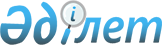 О дополнительных мерах по улучшению социального положения отдельных категории граждан
					
			Утративший силу
			
			
		
					Постановление акимата Шиелийского района Кызылординской области от 11 февраля 2011 года N 1335. Зарегистрировано Департаментом юстиции Кызылординской области 15 марта 2011 года за N 10-9-196. Утратило силу постановлением Шиелийского районного акимата Кызылординской области от 20 января 2012 года N 1791      Сноска. Утратило силу постановлением Шиелийского районного акимата Кызылординской области от 20.01.2012 N 1791.      Примечание РЦПИ:

      В тексте сохранена авторская орфография и пунктуация.

      В соответствии Законом Республики Казахстан от 23 января 2001 года "О местном государственном управлении и самоуправлении в Республике Казахстан", Законом Республики Казахстан от 28 апреля 1995 года "О льготах и социальной защите участников, инвалидов Великой Отечественной войны и лиц, приравненных к ним", в целях реализации решения маслихата Шиелийского района от 24 декабря 2010 года N 41/2 "О районном бюджете на 2011-2013 годы " и оказания социальной помощи отдельным категориям граждан, акимат района ПОСТАНОВЛЯЕТ:



      1. Участникам и инвалидам Великой Отечественной войны оказать

единовременную материальную помощь один раз в год в размере 40 месячного расчетного показателя, лицам приравненных к ним, их вдовам, семьям погибших военнослужащих, гражданам, трудившимся и проходившим

воинскую службу в тылу оказать единовременную материальную помощь один раз в год в размере 30 месячного расчетного показателя.



      2. Признать утратившим силу:

      1) Постановление акимата района от 23 января 2009 года

N 417 "Положение о выплате социальных видов выплат" (зарегистрировано в управлении юстиции Шиелийского района 27 марта 2009 года

N 10-9-82, опубликован в районной газете "Өскен өңір" 11 апреля 2009 года N 33(7643)).

      2) Постановление акимата района от 26 февраля 2010 года N 875 "О внесении и дополнении в постановление акимата района N 417 "Положение о выплате социальных видов выплат" (зарегистрировано в управлении юстиции Шиелийского района 11 марта 2010 года N 10-9-107, опубликован в районной газете "Өскен өңір" 20 марта 2010 года N 27-29(7757-59)).

      3) Постановление акимата района от 26 июля 2010 года N 1124 "О внесении и дополнении в постановление акимата района N 417 "Положение о выплате социальных видов выплат" (зарегистрировано в управлении юстиции Шиелийского района 09 сентября 2010 года N 10-9-135, опубликован в районной газете "Өскен өңір" 15 сентября 2010 года N 75(7805)).

      Шиелийского района 09 сентября 2010 года N 10-9-135, опубликован в районной газете "Өскен өңір" 15 сентября 2010 года N 75(7805)).



      3. Контроль за исполнением настоящего постановления возложить на заместителя акима Шиелийского района К.Мубаракову.



      4. Постановление вводится в действие по истечении десяти календарных дней после дня его первого официального опубликования.      АКИМ РАЙОНА                                   Н. НАЛИБАЕВ
					© 2012. РГП на ПХВ «Институт законодательства и правовой информации Республики Казахстан» Министерства юстиции Республики Казахстан
				